RELATÓRIO FINAL DE ESTÁGIO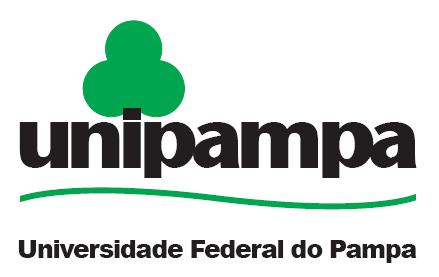 Realizado pelo estagiário e deve conter (sugestão):Capa;Sumário;Introdução;Organização (a empresa ou a instituição);Atividades desenvolvidas (pode incluir anexos e ilustrações);Avaliação do estágioComente e reflita sobre:A relevância da oportunidade;As principais aprendizagens;Recomenda este tipo de estágio, nesta organização, a outros estudantes da UNIPAMPA?Que recomendações faz à UNIPAMPA, relativamente à escolha das instituições de estágio e aos procedimentos de orientação do estágio (função do professor orientador)?Que lições leva desta experiência para sua vida profissional e pessoal?Folha de aprovação – Parte concedente, professor orientador, colegiado.